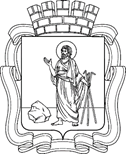 РОССИЙСКАЯ ФЕДЕРАЦИЯКемеровская область - КузбассПрокопьевский городской округПРОКОПЬЕВСКИЙ ГОРОДСКОЙ СОВЕТ НАРОДНЫХ ДЕПУТАТОВПрокопьевский городской округ 				«___» _________ 2021г.О внесении изменений в решение Прокопьевского городского Совета народных депутатов от 14.02.2019№ 060 «О предоставлении социальной поддержки детям,обучающимся в муниципальных общеобразовательныхучреждениях Прокопьевского городского округа» Руководствуясь статьей 43 Федерального закона от 06.10.2003 № 131-ФЗ «Об общих принципах организации местного самоуправления в Российской Федерации», Уставом муниципального образования «Прокопьевский городской округ Кемеровской области - Кузбасса»,Прокопьевский городской Совет народных депутатовРЕШИЛ:Внести в решение Прокопьевского городского Совета народных депутатов от 14.02.2019 № 060 «О предоставлении социальной поддержки детям, обучающимся в муниципальных общеобразовательных учреждениях Прокопьевского городского округа» следующее изменение:1.1. Изложить подпункт 3.2. в новой редакции:«3.2. Обучающимся, указанным в пункте 2.2., - в размере 50 рублей один раз в учебный день в период учебного года на одного обучающегося.»Настоящее решение подлежит опубликованию в газете «Шахтерская правда», вступает в силу после его официального опубликованияи распространяет свое действие на правоотношения, возникшие с 02.09.2021 года.Контроль за исполнением настоящего решения возложить на комитеты Прокопьевского городского Совета народных депутатов по вопросам: социальной политики (П.П.Худяков); бюджета, налоговой политики  и финансов (А.П. Булгак).Председатель Прокопьевского городского Совета народных депутатов 					 		Н.А. Бурдина	Главагорода Прокопьевска 								А.Б. Мамаев